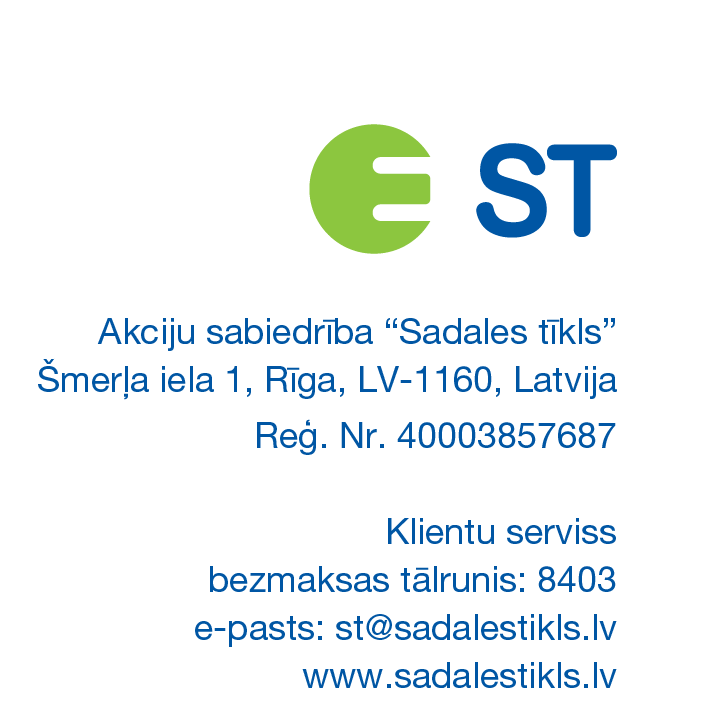 RīgaDatumu skatīt dokumenta paraksta laika zīmogā Nr. 30AT00-03/TN-42559Uz 19.07.2022 Nr.Tehniskie noteikumi daudzgadīgo stādījumu (augļu dārzu) ierīkošanaiOBJEKTA RAKSTUROJUMSObjekta atrašanās vieta: Slāvu aplis, Rīga (01001212548); Objekta nosaukums: Vēsturiski augušo vītolu atgriešana Slāvu aplī.NORĀDĪJUMI DAUDZGADĪGO STĀDĪJUMU (AUGĻU DĀRZU) IERĪKOŠANAIObjekta izbūves teritorijā, atrodas AS "Sadales tīkls" valdījumā esošas elektroietaises. Informāciju par elektrolīniju novietojumu varat saņemt saskano.sadalestikls.lv sadaļā "Informācijas pieprasījumi";Veicot projekta izstrādi ievērot īpašuma lietošanas tiesību ierobežojumus elektropārvades līniju (EPL) aizsargjoslās, kas noteikti ar Aizsargjoslu likuma (pieņemts 1997. gada 5. februārī) 16., 35. un 45. pantu, nodrošinot iespēju brīvai piekļuvei esošo inženierkomunikāciju apkalpei un rekonstrukcijai;Projektā jābūt ievērotiem noteiktajiem attālumiem starp inženierkomunikācijām, saskaņā ar 30.09.2014. MK noteikumiem Nr. 574 "Noteikumi par Latvijas būvnormatīvu LBN 008-14 "Inženiertīklu izvietojums"";Esošām elektroietaisēm jābūt uznestām projektā. Projektā jāizceļ esošo elektroapgādes objektu aizsardzībai un ekspluatācijai noteiktās aizsargjoslas;AS "Sadales tīkls" valdījumā esošās kabeļu līnijas, šķērsojumos ar projektējamām inženierkomunikācijām, kas projektētas izbūvei ar atklātās tranšejas metodi, ceļiem un ietvēm paredzēt ievietot kabeļu divpusējās aizsargcaurulēs 750N;Dzīvojamo māju novietne, ēku un būvju pamati, mūra žogi un citas būves, nedrīkst atrasties tīklu ekspluatācijas aizsargjoslas teritorijā. Jāievēro 1m attālums no horizontālajiem un vertikālajiem zemētājiem;Ja izstrādājot projektu nav iespējams ievērot šīs prasības vai ir iespējama 6-20 kV vai 0,4 kV tīklu mehāniska aizskaršana, tad jāparedz to pārvietošana vai pārbūve;Lai saņemtu Projektēšanas uzdevumu konkrētas AS "Sadales tīkls" elektroietaises pārvietošanai, lūdzam iesniegt iesniegumu portālā saskano.sadalestikls.lv par elektroapgādes objekta pārvietošanu. Pamatojoties uz Jūsu iesniegumu tiks izstrādāts atsevišķs Projektēšanas uzdevums konkrētas elektroietaises pārvietošanai vai pārbūvei;Veicot darbus ar celšanas mehānismiem 30 m joslā no gaisvadu elektrolīnijas malējā vada ievērot MK noteikumus Nr.982 "Enerģētikas infrastruktūras objektu aizsargjoslu noteikšanas metodika";Lai ierīkotu jaunu pieslēgumu vai veiktu slodzes izmaiņas projektējamajam objektam, Jums jāiesniedz pieteikums Lietotāja elektrotīkla pieslēgumam vai slodzes izmaiņām. Ātri un ērti to varat izdarīt mūsu klientu portālā www.e-st.lv, izmantojot sadaļu Pieteikumi. Klientu servisa tālrunis uzziņām 8403;Būvprojekta dokumentāciju caur būvniecības informācijas portālu (BIS) saskaņot ar AS "Sadales tīkls";Enerģētikas likuma 23. panta 2. daļa nosaka, ka esošo energoapgādes komersantu objektu pārvietošana (tajā skaitā, aizsardzība un demontāža) pēc pamatotas nekustamā īpašuma īpašnieka prasības veic pats nekustamā īpašuma īpašnieks par saviem līdzekļiem;Nosacījumi derīgi divus gadus no to izsniegšanas dienas.Šis dokuments ir parakstīts ar drošu elektronisko parakstu un satur laika zīmogu.Elektroinženieris (TN):  Edvīns MediksSagatavoja: Edvīns Mediks Tel. 8403RĪGAS DOMES TERITORIJAS LABIEKĀRTOŠANAS PĀRVALDEptl@riga.lv